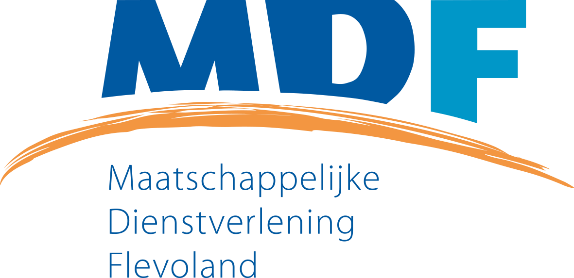 Aanmeldformulier Beschermingsbewind	Datum:      Leefvorm Alleenstaand  Alleenstaande ouder Samenwonend zonder contract Samenwonend met contract sinds       Gehuwd onder huwelijkse voorwoorden Gehuwd in gemeenschap van goederen sinds       Gescheiden sinds      GezinssituatieWonen er kinderen bij u in huis?		 ja  neeBezittingenHebt u een koophuis of andere dingen die veel geld waard zijn, zoals een auto?  	 ja   neeZo ja, wat?SchuldenHeeft u schulden?		 ja   neeZo, ja, hoeveel schulden heeft u ongeveer in totaal?		€     Heeft u zich aangemeld voor schuldhulpverlening? 		 ja   neeZo ja, wanneer? 		     	 
Zit u in de schuldsanering?		 ja   nee 
Zo ja, sinds wanneer?		     	Financiële situatieHeeft u een roodstand op uw betaalrekening?		 ja   nee Bij welke bank bankiert u?		     Ligt er beslag op uw inkomen / toeslag?		 ja   nee Zo ja, waarop ligt er beslag?			     Heeft u een eigen woning?			 ja   neeZo ja, hoeveel bedraagt de hypotheek?			€     Wat is de WOZ waarde van de woning?			€     Ontvangt u PGB?			 ja   neeZo ja, hoeveel ontvangt u per maand?			€     Inkomsten	Waarom vraagt u beschermingsbewind aan?Heeft u nu een bewindvoerder of had u in het verleden een bewindvoerder?	 ja   neeGegevens bewindvoerder:Naam:      Telefoonnummer:      E-mailadres:      Bij een overname zijn we altijd verplicht contact op te nemen met uw huidige of vroegere bewindvoerder. Geeft u ons hiervoor toestemming?			 ja   neeVult u hier ‘nee’ in dan kunnen we uw aanvraag niet behandelen.Wilt u dat er begeleider aanwezig is bij het kennismakingsgesprek met de 
bewindvoerder?									 ja   neeZo ja, wie?			Naam:      Telefoonnummer:      E-mailadres:      Hoe ziet u de toekomst?Onderstaande vragen alleen invullen als u schulden heeft.Hoe zijn de schulden ontstaan?Wat heeft u er zelf aangedaan om de schulden op te lossen?Wilt u de volgende gegevens inleveren van uzelf (en uw partner)?Kopie geldig ID-bewijs (geen rijbewijs)Kopie laatste bankafschriftKopie laatste inkomsten/uitkeringsspecificatieSchuldenoverzicht
U kunt het ingevulde formulier mailen naar bewindvoering@mdflevoland.nl
Let op: Uw aanvraag wordt alleen in behandeling genomen als alle vragen beantwoord zijn en de gevraagde gegevens aangeleverd zijn. Wanneer na de aanvraag geen beschermingsbewind wordt ingezet, zal dit aanmeldformulier met uw persoonsgegevens binnen een maand na het laatste contact vernietigd worden.  Informatie over privacy en uw gegevens vindt u op de website van MDF, www.mdflevoland.nl/privacy-gegevens.PersonaliaPersoonsgegevens aanvragerPersoonsgegevens partner man  vrouw  anders man  vrouw  andersAchternaamVoornamenAdresPostcode + WoonplaatsTelefoonnummerE-mailadresGeboortedataGeboorteplaatsVoornaamAchternaamGeboortedatumBezitWaarde €     €     €     €     €     €     Totaal€     Soort BedragPer maand / per 4 wekenVan wie ontvangt u dit inkomen? Als het van UWV is, wat voor soort uitkering is het?Aanvrager€     Partner€     